Geospatial Research Institute Toi Hangarau PhD Scholarship Application Form - 2023.The following documents must be added to this application form:Cover letter explaining your motivation for doing a PhD and outlining your interest and experience in geospatial methods and analysis (maximum two pages)Curriculum Vitae including prior publications.Contact details of at least two academic or professional referees.A GPA report obtained from https://support.scholaro.com/portal/kb/articles/canterbury (those with New Zealand or United States qualifications are not required to use Scholaro).If you have any questions, please contact Dr Maria Vega (gri-enquiries@canterbury.ac.nz)  Full name:   Full name:  Address:City and country:CitizenshipProposed start date:GRI advertised project you are applying for:GRI advertised project you are applying for:Have you been in touch with the lead supervisor, before submitting this application? Y/NHave you been in touch with the lead supervisor, before submitting this application? Y/NDate:Signature: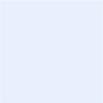 